Week commencing*These dates apply to 52 week nursery pupils only     Week commencing    *These dates apply to 52 week nursery pupils onlyWeek commencing*These dates apply to 52 week nursery pupils onlyInverclyde Nursery Lunch MenuAugust 2023 – June 2024Pupils attending Inverclyde Nurseries are entitled to choose a free meal from the menu provided.A complete meal will comprise of Soup and Main meal option 1, 2 or 3. All meals are served with seasonal vegetables and/or salad, fresh fruit and a drink of water.Medically prescribed dietary requirements can be catered for on request, please ask for a request form from your child’s nursery or your child’s dietician. Allergen information for our nursery lunch menu is available on the Inverclyde council website, on request from your child’s nursery and displayed within lunch areas.  School Catering Facility FeedbackInverclyde Council aim to provide a high quality catering service for all pupils. We welcome and encourage feedback in order for us to continually improve our services. You can submit feedback at School Catering Facility Feedback where you will find the School Catering Facility feedback form. Menus are subject to change in unforeseen circumstances.Inverclyde Council are proud to hold a Bronze Food for Life award. To find out more about what this means for your child’s school meals please visit: http://www.foodforlife.org.uk/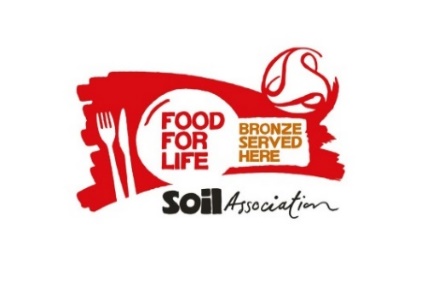 Week 1MondayTuesdayWednesdayThursdayFridayOption 1(Red)Salmon Bites with potato wedges Chicken meatballs in gravy with mash potato Pasta Bolognaise Chicken and vegetable pie with mash potato Baked Potato with Cheese or Tuna MayoOption 2(Blue)Tomato and Basil Pasta(v)Vegetarian sausage with mash potato(v)Quorn Tikka with Rice(v)Baked Potato with Cheese or Tuna MayoFish fingers with mash potato Option 3 (Yellow)Cheese Sandwich(v)Chicken RollCheese sandwich(v)Chicken SandwichCheese roll(v)Available Daily Homemade Soup, Hot seasonal vegetables, Seasonal salad and Fresh Seasonal Fruit.Homemade Soup, Hot seasonal vegetables, Seasonal salad and Fresh Seasonal Fruit.Homemade Soup, Hot seasonal vegetables, Seasonal salad and Fresh Seasonal Fruit.Homemade Soup, Hot seasonal vegetables, Seasonal salad and Fresh Seasonal Fruit.Homemade Soup, Hot seasonal vegetables, Seasonal salad and Fresh Seasonal Fruit.Week 2MondayTuesdayWednesdayThursdayFridayOption 1(Red)Quorn dippers with potato wedges(v)Baked Potato with Cheese or Tuna MayoSteak Pie with mash potato Chicken Curry with riceOmelette with beans (v)Option 2 (Blue)Tomato and Basil Pasta (v)Macaroni Cheese(v)Baked Potato with Cheese or Tuna MayoVegeball Marinara Sub roll(v)Battered Pollock with mash potato Option 3(Yellow)Cheese Sandwich(v)Chicken RollCheese sandwich(v)Chicken SandwichCheese roll(v)Available daily Homemade Soup, Hot seasonal vegetables, Seasonal salad and Fresh Seasonal Fruit.Homemade Soup, Hot seasonal vegetables, Seasonal salad and Fresh Seasonal Fruit.Homemade Soup, Hot seasonal vegetables, Seasonal salad and Fresh Seasonal Fruit.Homemade Soup, Hot seasonal vegetables, Seasonal salad and Fresh Seasonal Fruit.Homemade Soup, Hot seasonal vegetables, Seasonal salad and Fresh Seasonal Fruit.14th Aug 2321st Aug 23 11th Sept 232nd Oct 2323rd Oct 2313th Nov 234th Dec 238th Jan 2429th Jan 2419th Feb 2411th Mar 241st Apr 24 *22nd Apr 2413th May 243rd June 2424th June 2415th July 24*5th Aug 24*28th Aug 2318th Sept 239th Oct 2330th Oct 2320th Nov 2311th Dec 2315th Jan 245th Feb 2426th Feb 2418th Mar 248th April 24 *29th April 2420th May 2410th June 241st July 24*22nd July 24*12th Aug 24*4th Sept 2325th Sept 2316th Oct 23*6th Nov 2327th Nov 2318th Dec 2322nd  Jan 2412th Feb 244th Mar 2425th Mar 2415th April 246th May 2427th May 2417th June 248th July 24*29th July 24*Week 3MondayTuesdayWednesdayThursdayFridayOption 1(Red) Fish fingers with potato wedges Roast Turkey with Yorkshire puddingMince with mash potato Chicken meatballs in tomato sauce with pastaBaked Potato with Cheese or Tuna MayoOption 2 (Blue)Tomato and basil pasta(v)Macaroni Cheese(v)Quorn dippers with mash potato(v)Baked Potato with Cheese or Tuna MayoVegan sausage roll with baked beans(v)Option 3(Yellow)Cheese Sandwich(v)Chicken RollCheese sandwich(v)Chicken SandwichCheese roll(v)Available daily Homemade Soup, Hot seasonal vegetables, Seasonal salad and Fresh Seasonal Fruit.Homemade Soup, Hot seasonal vegetables, Seasonal salad and Fresh Seasonal Fruit.Homemade Soup, Hot seasonal vegetables, Seasonal salad and Fresh Seasonal Fruit.Homemade Soup, Hot seasonal vegetables, Seasonal salad and Fresh Seasonal Fruit.Homemade Soup, Hot seasonal vegetables, Seasonal salad and Fresh Seasonal Fruit.